EndGlobal Environment Centre Foundation (GEC)Consultation Form for JCM Project and Co-innovation Project[FY2021]*Please fill out the white space as much as possible.*Reference material - Guidelines for Submitting Proposals (Tentative translation) for JCM Projecthttps://gec.jp/jcm/jp/kobo/r03/mp/(tentative)2021_Guidelines_for_Submitting_Proposals.pdfGlobal Environment Centre Foundation (GEC)Consultation Form for JCM Project and Co-innovation Project[FY2021]*Please fill out the white space as much as possible.*Reference material - Guidelines for Submitting Proposals (Tentative translation) for JCM Projecthttps://gec.jp/jcm/jp/kobo/r03/mp/(tentative)2021_Guidelines_for_Submitting_Proposals.pdfInformation of ConsultationInformation of ConsultationSelect for which project would you like to apply. JCM Model Project Co-innovation Project UndecidedID No.                      *For internal useEntry DateSubmission to GECE-mailed on 　/　Meeting (at                    )Meeting attendee(s)*Please list the name(s) and organization(s).Past Consultation Date for the same project First time（　　　）times：Previous Consultation Date： GEC responder*For internal useProject Information Provided byProject Information Provided byCompany nameDepartment/division Your nameE-mail addressPhone No.                                   *Country code + local numberURL of your organization’s websiteProject InformationProject InformationApplication target FY2021 　 FY2022 If other than above, please specify: Partner country*The country where the project will be implemented.Name of representative participant*A representative participant must be a Japanese entity registered in Japan.*If you haven’t decided or been looking for one, please state as such.Name of partner participantName of partner participant(s)*1: Partner participant*2 is a subsidiary of a Japanese company: *1: Please include an entity that owns and uses the facility introduced by the project.*2: If you cannot disclose the name of entity, specify whether the partner who owns/uses the facility is a subsidiary of a Japanese company.Project name& project summaryProject name: Project summary: *Please describe your project in approx. 300 words.Facility, equipment, technology (Manufacturer’s name etc.) to be installed in this project Documentations (URL or attachment) of the equipment and technology installed in this projectSuperiority and/or novelty of the equipment and technology to be installed in this project*Please describe superiority of decarbonization technology for JCM projects and novelty of decarbonization technology for Co-innovation projects.Plans for future uptake of the technologyDemonstration example(s) in Japan of the technology to be installed in this project (* for Co-innovation projects only)(Technology installed in this project must be a proven technology in Japan)Current technology uptake in partner country and summary of technology modification to be undertaken(*for Co-innovation projects only)(Modifications to adapt proven environmental technology in Japan to the partner country circumstances must be part of the project. Please also describe whether the technology is considered new in the partner country.)Total project costUSD / JPY Amount of financial support expected (Amount of actual cost of items that are eligible for financial support)Total　　　     　JPY 　  ( 　       JPY)(Breakdown) FY 2021 :         JPY     (          JPY)FY 2022 :         JPY     (          JPY)FY 2023 :         JPY     (          JPY)Percentage of financial support expected%*Up to 50%, depending on a partner country and technology. For details, please refer to page 8 of the Guidelines for Submitting Proposals.  Please also visit https://gec.jp/jcm/kobo/mp210407/ and review “Annex 2 Categorization by applied technology type, Number of JCM model project by each country” (P.25 of Guidelines for submitting proposal) for the number of selected projects.Project period 1 year  /   2 years  /  3 yearsProject site*Physical address, name of the plant, etc.Monitoring periodYears (Reference:                                          )*Same as legal durable years of the facilities as stipulated by the Japanese law.CO2 reduction per yeartCO2 / year (average) *Essential to reduce energy-derived CO2.tGHG / year (average) *If the amount is different from CO2.Please describe the basis for calculation of reduction amount. (If there is a JCM methodology, please provide the methodology number. If not, please provide an explanation of the calculation process.)Cost effectiveness　　　　　　JPY / tCO2 *Must be 4,000 JPY/tCO2 or lower for FY2021 criteria.Payback period & IRRPayback period： 　　 years (without JCM financial support)years (with JCM financial support)*Payback period must be 3 years or longer with the financial support.IRR：　　　% (w/o financial support);　　　% (w/ financial support)Status of decision making by representative and partner participant*Please describe the status of necessary decisions that have to be made by representative and/or partner participant.Status of necessary licenses, approvals, etc.*Please list necessary licenses, approvals, etc. to implement the project and describe the status of each.Status of financial planning Relevant feasibility studies or projects (if any)Reason(s) for requesting financial support*Please explain how the JCM financial support will enhance the project.Relevant SDGs Please check the goals relevant to your project（Multiple selection）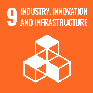 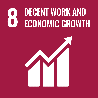 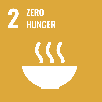 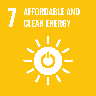 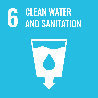 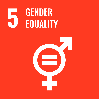 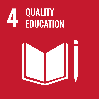 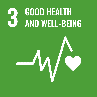 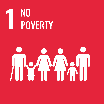 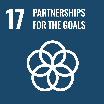 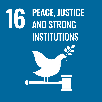 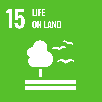 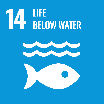 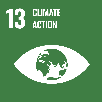 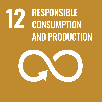 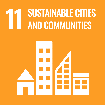 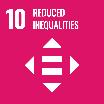 Please refer to the link below “Guideline on Gender Equality for the JCM Model Project”https://gec.jp/jcm/jp/kobo/r03/mp/jcmsbsdR3_gender_en.pdfWould you like explanation of JCM and/or Co-innovation during the meeting?JCM model project　　 Yes  NoCo-innovation project 　 Yes  NoJCM Global Match registration and usage status Registered　 Not registered yet　 Used　 Not used yet●Reason and Usage details(                          )https://gec.force.com/JCMGlobalMatch/s/Please register with JCM Global Match from the link listed above.Challenges and objectives related to the project*Please describe any challenges that have to be overcome before implementing the project.Status of addressing challenges stated aboveOther questions & requests to GEC*Please list your questions that you’d like to discuss during the meeting. This section will help us to prepare for the meeting.